PSP- PETRA PETKOVIĆUTORAK, 13.10.2020.AKTIVNOST: PROSTORNI ODNOSIOPIS AKTIVNOSTI: 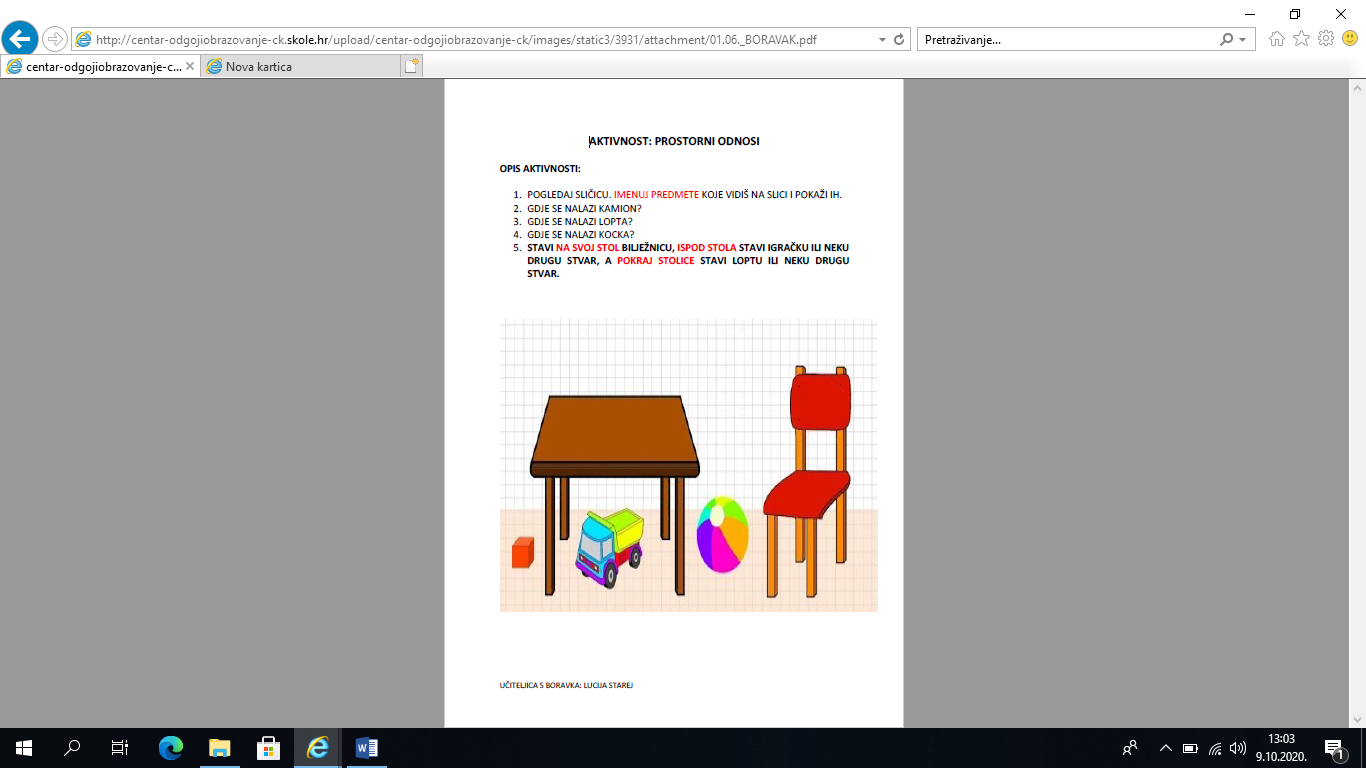 